Государственное бюджетное общеобразовательное учреждениеЦентр образования № 170Колпинского района Санкт-ПетербургаБиологияПромежуточная аттестация за 8 классФорма аттестации - итоговая контрольная работаВариант№11. Задание.  Создание схем, чертежей, объектов, похожих на натуральные, относят к группе методов 1) моделирования  2) измерения   3) наблюдения   4) экспериментальных2. Задание. Современный человек — это прямой потомок 1) кроманьонцев   2) неандертальцев  3) синантропов  4) питекантропов3. Задание  Для какой ткани характерно наличие межклеточного вещества в виде жидкости?1) эпителиальной  2) хрящевой  3) крови   4) жировой4. Задание Какой цифрой на рисунке обозначена подвижная кость черепа человека?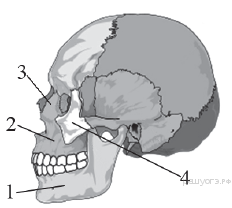 1) 1   2) 2  3) 3   4) 45. Задание. Какая система человека активизируется при проникновении в кровоток бактерий? 1) кровеносная  2) нервная  3) лимфатическая   4) иммунная6. Задание. В каком(-их) сосуде(-ах) давление крови наибольшее?1) в капиллярах                            2) в верхней полой вене3) в нижней полой вене               4) в плечевой артерии7. Задание. Что происходит в организме человека, если в воздухе повысилась концентрация углекислого газа?1) угнетение дыхательного центра2) возбуждение дыхательного центра3) раздражение дыхательных путей4) сужение капилляров лёгочных пузырьков8. Задание. Сперматогенез у мужчин происходит на протяжении1) всей жизни   2) первых лет жизни  3) период с 12 лет до старости 4) с 20 до 70 лет9. Задание. Какой буквой на рисунке обозначен орган, переводящий звуковые колебания в электрические импульсы?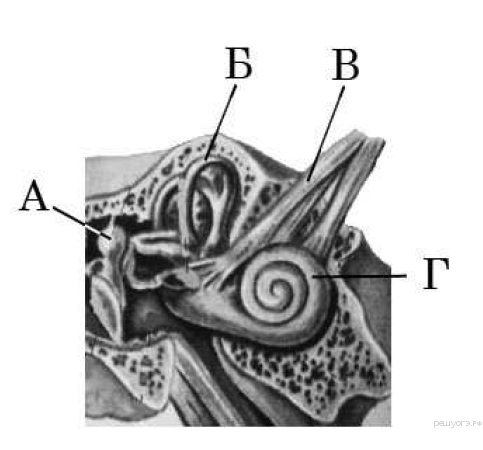 1) А      2) Б        3) В    4) Г10. Задание. Центры условных рефлексов, в отличие от центров безусловных рефлексов, расположены у человека в1) продолговатом мозге                         2) коре больших полушарий3) мосте                                                   4) промежуточном мозге11. Задание. При ранении лёгких в первую очередь необходимо 1) провести искусственное дыхание2) плотно перевязать рану, зафиксировав грудную клетку на выдохе3) провести непрямой массаж сердца4) положить пострадавшего на ровную поверхность и согнуть ноги в коленях12. Задание.Василий — ведущий игрок команды по водному поло. Используя данные таблиц 1 и 2, предложите Василию оптимальное по калорийности меню, позволяющее ему компенсировать энергетические затраты после тренировки, которая продолжалась 1 час 35 минут.При выборе учтите, что Василий любит шоколадное мороженное, а чай пьет без сахара.В ответе укажите энергетические затраты, рекомендуемые блюда, калорийность обеда и количество в нем жиров.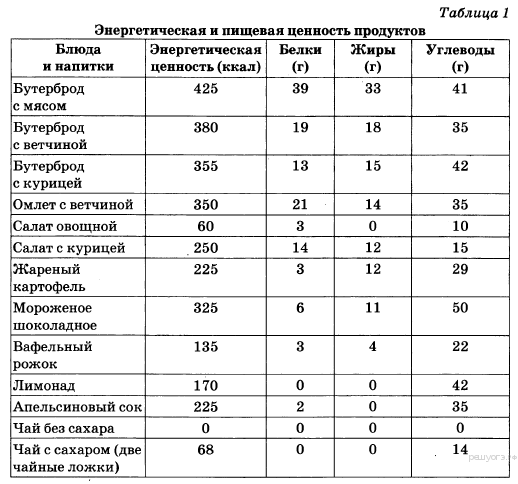 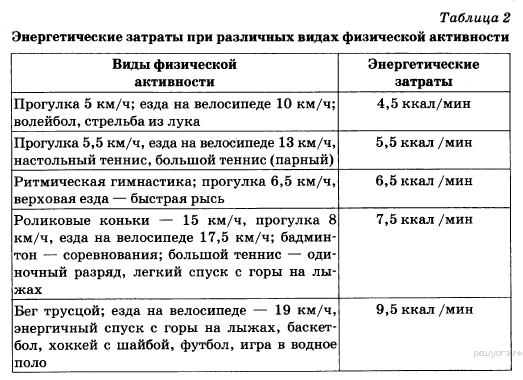 13. ЗаданиеКакие функции выполняет кожа человека? Назовите не менее 4 функций.Вариант№21. Задание.  Какая из перечисленных наук не относится к биологическим? 1) палеонтология   2) этимология   3) физиология   4) генетика2. Задание. Что отличает человекообразную обезьяну от человека?1) строение передних конечностей2) уровень обмена веществ3) общий план строения4) забота о потомстве3. Задание. Какие признаки отличают яйцеклетку от сперматозоида?1) крупная и подвижная                 2) мелкая и неподвижная3) крупная и неподвижная             4) мелкая и подвижная4. Задание. Какая из перечисленных костей относится к лицевой части черепа человека? 1) височная      2) теменная    3) скуловая      4) затылочная5. Задание.  Лейкоциты способны передвигаться за счёт1) ложноножек                                                      2) сократительных волокон3) наличия в цитоплазме пузырьков воздуха    4) сокращения сократительных вакуолей6. Задание. Что усиливает работу сердца?1) парасимпатическая нервная система                2) ионы кальция3) гормон роста                                                       4) соматическая нервная система7. Задание. Какую функцию выполняют ворсинки мерцательного эпителия трахей?1) удаление пыли из лёгких                     2) защита от патогенов3) осушение поступающего воздуха       4) обогрев поступающего воздуха8. Задание.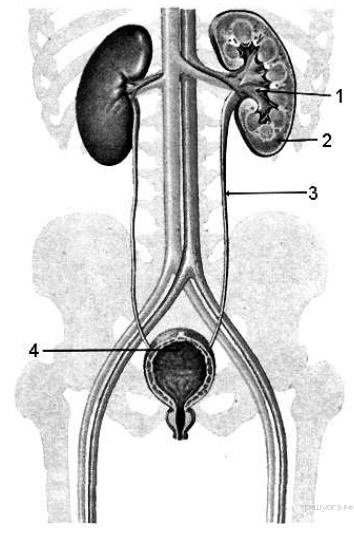 Какой цифрой на рисунке обозначена почечная лоханка?9. Задание. Что расположено в ухе человека непосредственно за барабанной перепонкой? 1) наружный слуховой проход       2) слуховая труба  3) молоточек   4) улитка10. Задание. С точки зрения современной науки, какие факторы не влияют на закладку основ поведения человека?1) поведение родителей     2) генетические закономерности3) воспитание                      4) номер года рождения11. Задание. К каким последствиям может привести курение табака?1) к расширению мелких бронхов2) к более редкому дыханию3) к расширению кровеносных сосудов4) к гибели клеток реснитчатого эпителия воздухоносных путей12. Задание.Семья Ульяновых (Сергей, Галина и их 10-летний сын Яков) собралась в байдарочный поход на реку на выходные (2 полных дня и 1 ночёвка). Ульяновы планируют проводить на воде по 8 часов в день с остановкой на небольшой перекус рыбными консервами. Перед приготовлением ужина Сергей потратит около 30 минут на рубку дров, а Яков погуляет около часа по окрестностям в поисках ягод. Помогите Галине рассчитать, сколько и каких продуктов надо взять с собой. Учитывайте, что Яков будет грести в 2 раза слабее, чем его родители. Покажите свои расчёты, напишите, какие приёмы пищи и какие блюда вы выбрали для Ульяновых.Таблица энергетической и пищевой ценности продуктов питания,на 100 г продукта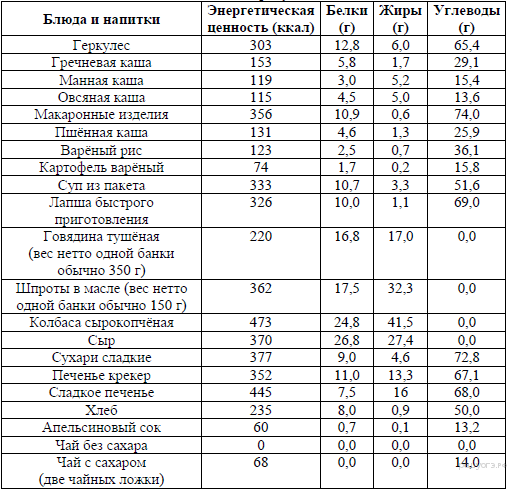 Энергозатраты при различных видах физической активности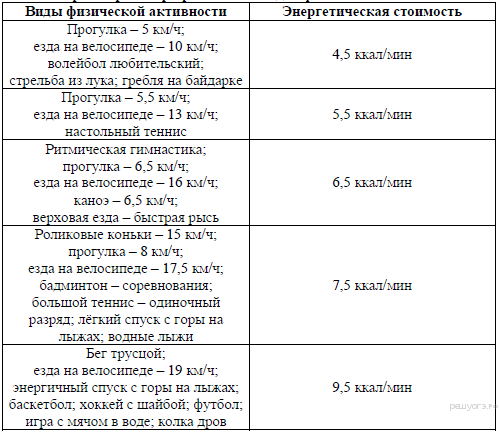 13. Задание.  Какие функции выполняет кровь человека? Назовите не менее 2 функцииКритерии оцениванияОБСУЖДЕНОна МО учителей ______________ ГБОУ Центра образования № 170Колпинского района Санкт-Петербурга         протокол   №    от    2019 г.ПРИНЯТО Решением  педагогического советаГБОУ Центра образования № 170Колпинского района Санкт-Петербурга         протокол   №    от   2019 г.Председатель  педагогического совета_____________________ К.В.ЛевшинУТВЕРЖДАЮДиректор ГБОУ Центра образования  № 170Колпинского районаСанкт-Петербурга______________  К.В.Левшин Приказ №   от  .2019 г.Отметка по пятибалльной шкале2345Количество баллов0-67-1213-1516-17